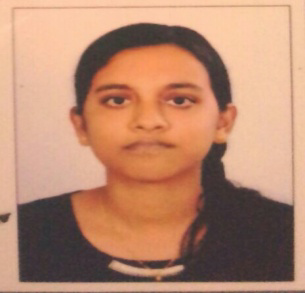 SKILLSBasic Computer KnowledgeMS OfficeAbility to work under pressureResponsibilityCommunicationPROJECTS2 Months project on’ ’Vermicomposting of Dry Leaves Employing with Indigenous Earthworm Species’’, on St Berchmans College, Chaganacherry.3 Months project on’ ’Antibacterial Activity of Mustard Seed andCentella sp Leaf Extract against Burned Wound Pathogens’’, on CMS College of Science and Commerce, Coimbatore.3 Days Project Report Making on ‘’Production of Natural Food Colors and Oleoresins’ ‘in SARK SPICE PRODUCTS (P) LTD, Neelamperoor, Kerala.CERTIFICATES2 week Job training In ‘’Fisheries Post Harvest Technology’ ’in National Institute of Fisheries Post  Harvest Technology and Training ,Cochin, Kerala.1 week job training on’ ’Modern Biological Techniques’ ‘in Unibiosys Biotech Research Labs, Cochin, Kerala.Attended 1X State Level Seminar and Workshop on ‘’Biological techniques’’ at Mar Athanasius College, Kothamagalam.Completed one year add on programme in ‘’English for Communication’’ in St Berchmans College, Chaganacherry.Attended National Conference on Microbial Biotechnology for Sustainable Agriculture and Food Safety’ ‘in Karpagam University, Coimbatore.                                                                                                                            EXPERIENCE     Trainee as microbiologist in St Gregorious Medical Mission Hospital Parumala in the Department of Microbiology from May 2018 Onwards.Cultivates, Isolates and also assists in identifying bacteria other             microbial organsims and also performs various bacteriological, mycological, virological, mycobacteriological and also parasitological tests.Contact: Parvathy Nair Microbiologist –Parvathynair32@gmail.com2.    For the last 2 years working in St John’s nursing college kattapana as     external guest faculty in microbiology 3.    Currently working as trainee in microbiology at Providence hospital thumpoly alappuzha .HOBBIES		GardeningSurfing social mediaListening songsTravellingI hereby declare that the above-mentioned information is correct up to my knowledge and I bear the responsibility for the correctness of the above-mentioned particulars.ClassStream YearCollegePercentagePost-GraduationMSc (Microbiology) 2018CMS College Of Science And Commerce78%Graduation BSc zoology and Microbiology) 2016St Berchmans  College Chaganacherry81%12thScience2013Govt Girls HSS Alappuzha86%10th2011Carmel Academy HSS Alappuzha80%